ObjectiveTo become an integral part of an organization that can broaden my horizon of technical knowledge and where I can gain expertise in my work field.	EducationFinal Year ProjectProduction of carbon dioxide from fuel oil.According to this process fuel oil is combust in furnace, and carbon dioxide gas is separated from flue gases using absorption technique.Areas of InterestOil and gas production and processing.Polymer and rubber technology.Petroleum Industry.Work Experience/InternshipsSITARA Chemical Industries, Faisalabad, Pakistan (Jul 2011-Aug 2011)InterneeI have completed four weeks internship in SCIL factory. I have worked  on sodium hydroxide (NaOH ) and hydrochloric acid(HCL) production  plant. Masood Textile Mills LTD Faisalabad, Pakistan (Summer 2010)InterneeWorked as internee for duration of 4 weeks in processing lab.Computer SkillsMicrosoft Office Including  VisioCorel Graphic SuiteAdobe PhotoshopAutoCAD C++Operating Systems:MS Windows (98, 2000, XP, Vista, Windows 7)Educational VisitsNIMIR Chemicals Sheikhupura PakistanDH Chemical sheikhupura PakistanExtra Curricular ActivitiesMember of Al Adeeb Debating Society.Member of university blood donor societyParticipated in Debate Competitions.Arranged multiple events and recreational trips.ReferencesReference will be furnished on demand.Usman RasheedUsman Rasheed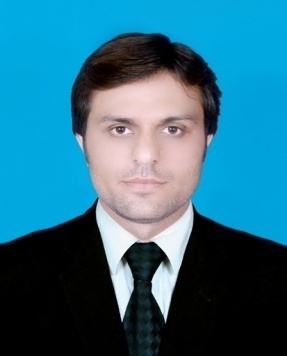  Chak # 68 R.B Tehsil Jaranwala,      Distt. Faisalabad, 37630, Punjab, Pakistan.  Date of Birth: April 14, 1990  NIC No: 33104-9969603-1  E-Mail: usman.comsian@yahoo.com  Cell: (0092-333-9927868)            (00923336559568)2008-2012BS Chemical Engineering (BS ChE) COMSATS University of Science & Technology, Lahore, Pakistan.2.69/4.00 2005-2007Intermediate pre-Engineering (F.Sc)Govt. College of Science Faisalabad, Pakistan729/1100